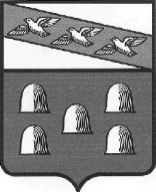 РОССИЙСКАЯ ФЕДЕРАЦИЯАДМИНИСТРАЦИЯ ГОРОДА ДМИТРИЕВА  КУРСКОЙ  ОБЛАСТИПОСТАНОВЛЕНИЕот 19.03.2020 № 79г. Дмитриев  В соответствии со статьей 179 Бюджетного кодекса Российской Федерации, постановлением Правительства Российской Федерации от 10 февраля 2017 г. №169	«Об утверждении Правил предоставления и распределения субсидий из федерального бюджета бюджетам субъектов Российской Федерации на поддержку государственных программ субъектов Российской Федерации и муниципальных программ формирования современной городской среды», постановлением Администрации Курской области №166-па от 27.02.2020 года «О распределении субсидий из областного бюджета бюджетам муниципальных образований Курской области на софинансирование расходных обязательств, связанных с реализацией мероприятий федеральной целевой программы «Увековечение памяти погибших при защите Отечества на 2019-2020 годы» », Администрация города Дмитриева Курской области, постановляет:Утвердить прилагаемые изменения, которые вносятся в  муниципальную программу «Формирование современной городской среды на территории муниципального образования «город Дмитриев» Курской области на 2018- 2024 годы»», утвержденную постановлением Администрации города Дмитриева Курской области №447 от 09.11.2017 года.Постановление вступает в силу со дня его подписания. Глава города Дмитриева                                                               А.В. Рябыкин                                                                    УТВЕРЖДЕНЫ                                                                                                                                                             постановлением Администрации                                                                    города Дмитриева Курской области                                                                    от «19» марта  2020  года  № 79Изменения, которые вносятся в  муниципальную программу «Формирование современной городской среды на территории муниципального образования «город Дмитриев» Курской области на 2018- 2024 годы», утвержденную постановлением Администрации города Дмитриева Курской области №447 от 09.11.2017 года.В табличной части паспорта муниципальной программы «Формирование современной городской среды на территории муниципального образования «город Дмитриев» Курской области на 2018-2024 годы» раздел «Объемы бюджетных ассигнований Программы» изложить в новой редакции:В паспорте муниципальной программы «Формирование современной городской среды на территории муниципального образования «город Дмитриев» Курской области на 2018- 2024 годы» в разделе 3. «Особенности формирования муниципальной программы» в первом абзаце цифры «11907,664» заменить цифрами «12265,901»; В табличной части паспорта подпрограммы 1«Создание условий для формирования современной городской среды» муниципальной программы «Формирование современной городской среды на территории муниципального образования «город Дмитриев» Курской области на 2018- 2024 годы» раздел «Объемы бюджетных ассигнований Программы» изложить в новой редакции:В паспорте подпрограммы 1«Создание условий для формирования современной городской среды» муниципальной программы «Формирование современной городской среды на территории муниципального образования «город Дмитриев» Курской области на 2018- 2024 годы» в разделе 6. «Обоснование объема финансовых ресурсов, необходимых для реализации подпрограммы» в первом абзаце цифры «11907,664» заменить цифрами «12265,901»;Приложения №3, №4 к муниципальной программы «Формирование современной городской среды на территории муниципального образования «город Дмитриев» Курской области на 2018- 2024 годы» изложить в следующей редакции:Приложение №3 к муниципальной программе «Формирование современной городской среды на территории муниципального образования «город Дмитриев» Курской области на 2018-2024 годы»Ресурсное обеспечение реализациимуниципальной программы «Формирование современной городской среды на территории муниципального образования «город Дмитриев» Курской области на 2018-2024 годы»Приложение №4 к муниципальной программе «Формирование современной городской среды на территории муниципального образования «город Дмитриев» Курской области на 2018-2024 годы»Ресурсное обеспечение и прогнозная (справочная) оценка расходов федерального бюджета, областного бюджета, бюджета города Дмитриева Курской области и внебюджетных источников на реализацию целей муниципальной программы «Формирование современной городской среды на территории муниципального образования «Город Дмитриев» Курской области на 2018-2024 годы»(1)– здесь и далее в таблице внебюджетные источники – средства предприятий и организаций независимо от их организационно-правовой формы и формы собственности, финансовое участие граждан, прочие источникиО внесении изменений и дополнений в постановление Администрации города Дмитриева Курской области №447 от 09.11.2017 года «Формирование современной городской среды на территории муниципального образования «город Дмитриев» Курской области на 2018- 2024 годы»»Объемы бюджетных ассигнований ПрограммыОбщий объем средств, необходимый для реализации муниципальной программы на период 2018-2024 гг., составляет 12265,901 тыс. руб., в том числе по годам:   год – 2938,879 тыс. рублей;   год – 4292,313 тыс. рублей;   год – 4034,709 тыс. рублей;   год - 500,00 тыс. рублей;   год - 500,00 тыс. рублей;год - 0,000 тыс. рублей;год - 0,000 тыс. рублей;реализацию подпрограммы 1 – 12265,901 тыс. руб.:2018	год - 2938,879  тыс. рублей;2019	год - 4292,313 тыс. рублей;2020	год – 4034,709 тыс. рублей;2021	год - 500,00 тыс. рублей;2022	год - 500,00 тыс. рублей;2023	год - 0,000 тыс. рублей;2024	год - 0,000 тыс. рублейОбъемы бюджетных ассигнований ПрограммыОбщий объем средств, необходимый для реализации муниципальной программы на период 2018-2024 гг., составляет 12265,901 тыс. руб., в том числе по годам:   год – 2938,879 тыс. рублей;   год – 4292,313 тыс. рублей;   год – 4034,709 тыс. рублей;   год – 500,00 тыс. рублей;   год - 500,00 тыс. рублей;  год - 0,000 тыс. рублей;  год - 0,000 тыс. рублей;реализацию подпрограммы 1 – 12265,901 тыс. руб.:2018	год - 2938,879  тыс. рублей;2019	год - 4292,313 тыс. рублей;2020	год – 4034,709 тыс. рублей;2021	год - 500,00 тыс. рублей;2022	год - 500,00 тыс. рублей;2023	год - 0,000 тыс. рублей;2024	год - 0,000 тыс. рублейСтатусНаименование муниципальной программы, подпрограммы муниципальной программы,          основного мероприятияОтветственный  
исполнитель,  
соисполнители
участникиКод бюджетной 
классификацииКод бюджетной 
классификацииКод бюджетной 
классификацииКод бюджетной 
классификацииРасходы       
(тыс. рублей), годыРасходы       
(тыс. рублей), годыРасходы       
(тыс. рублей), годыРасходы       
(тыс. рублей), годыРасходы       
(тыс. рублей), годыРасходы       
(тыс. рублей), годыРасходы       
(тыс. рублей), годыСтатусНаименование муниципальной программы, подпрограммы муниципальной программы,          основного мероприятияОтветственный  
исполнитель,  
соисполнители
участникиГРБСРз ПрЦСРВР20182019202020212022202320241234567Муниципальная 
программа       «Формирование современной  городской среды  на территории муниципального образования «Город Дмитриев» Курской области  на 2018-2024 годы»Администрация города  Дмитриева Курской областихх20 0 00 00000х2938,8794292,3134034,709500,00500,000,000,00Подпрограмма 1Создание условий для формирования современной городской средыАдминистрация города  Дмитриева Курской области001х20 1 00 00000х2938,8794292,3134034,709500,00500,000,000,00Основное мероприятие 1.1 Благоустройство общественных территорий Администрация города  Дмитриева Курской области001050320 1 01 00000х2708,771519,251434,916500,000500,0000,000,00Поддержка муниципальных программ формирования современной городской средыАдминистрация города  Дмитриева Курской области001050320 1 01 L55502002708,7710,000,000,000,000,000,00Реализация мероприятий по формированию современной городской среды за счет средств местного бюджетаАдминистрация города  Дмитриева Курской области001050320102С55502000,00519,251434,916500,0500,00,000,00Основное мероприятие 1.2Реализация регионального проекта «Формирование комфортной городской среды»Администрация города  Дмитриева Курской области0010503201F200000х0,003773,0623235,7770,000,000,000,00Реализация программ современной городской средыАдминистрация города  Дмитриева Курской области0010503201F2555502000,003773,0623235,7770,000,000,000,00Основное мероприятие 1.3Благоустройство придомовой территории жилых домовАдминистрация города  Дмитриева Курской области001050320 1 02 00000х230,1080,000000,000,000,000,000,00Поддержка муниципальных программ формирования современной городской средыАдминистрация города  Дмитриева Курской области001050320 1 02 L5551200230,1080,000,000,000,000,000,00Основное мероприятие 1.4Увековечение памяти погибших на территории города Дмитриева Курской области при защите Отечества на 2019-2024 годыАдминистрация города  Дмитриева Курской области001050320 1 04 00000x0.000.00364,0160.000.000.000.00Поддержка муниципальных программ формирования современной городской средыАдминистрация города  Дмитриева Курской области001050320 1 04 L2990x0.000.00362,9430.000.000.000.00Реализация мероприятий по формированию современной городской среды за счет средств местного бюджетаАдминистрация города  Дмитриева Курской области001050320 1 04 L29902000.000.001,0730.000.000.000.00СтатусНаименование муниципальной программы, подпрограммы муниципальной программыИсточники ресурсного обеспеченияОценка расходов (тыс. руб.), годыОценка расходов (тыс. руб.), годыОценка расходов (тыс. руб.), годыОценка расходов (тыс. руб.), годыОценка расходов (тыс. руб.), годыОценка расходов (тыс. руб.), годыОценка расходов (тыс. руб.), годыСтатусНаименование муниципальной программы, подпрограммы муниципальной программыИсточники ресурсного обеспечения201820192020202120222023202412345678910Муниципальная  
программа«Формирование современной  городской среды  на территории муниципального образования «Город Дмитриев» Курской области  на 2018-2024 годы»всего2938,8794292,3134034,709500,000500,0000,000,00Муниципальная  
программа«Формирование современной  городской среды  на территории муниципального образования «Город Дмитриев» Курской области  на 2018-2024 годы»федеральный бюджет2438,8793425,4073419,22300,00000,0000,000,00Муниципальная  
программа«Формирование современной  городской среды  на территории муниципального образования «Город Дмитриев» Курской области  на 2018-2024 годы»областной бюджет230,10869,906115,4860,000,000,000,00Муниципальная  
программа«Формирование современной  городской среды  на территории муниципального образования «Город Дмитриев» Курской области  на 2018-2024 годы»местный бюджет269,892277,749519,25165,094434,916500,00500,000,000,00Муниципальная  
программа«Формирование современной  городской среды  на территории муниципального образования «Город Дмитриев» Курской области  на 2018-2024 годы»государственные внебюджетные фонды Российской Федерации хххххххМуниципальная  
программа«Формирование современной  городской среды  на территории муниципального образования «Город Дмитриев» Курской области  на 2018-2024 годы»территориальные государственные      
внебюджетные фонды   хххххххМуниципальная  
программа«Формирование современной  городской среды  на территории муниципального образования «Город Дмитриев» Курской области  на 2018-2024 годы»внебюджетные источники хххххххПодпрограмма«Формирование современной  городской среды  на территории муниципального образования «Город Дмитриев» Курской области  на 2018-2024 годы» муниципальной программы «Формирование современной  городской среды  на территории муниципального образования «Город Дмитриев» Курской области  на 2018-2024 годы»всего 2938,8794292,3134034,709500,000500,0000,000,00Подпрограмма«Формирование современной  городской среды  на территории муниципального образования «Город Дмитриев» Курской области  на 2018-2024 годы» муниципальной программы «Формирование современной  городской среды  на территории муниципального образования «Город Дмитриев» Курской области  на 2018-2024 годы»федеральный бюджет2438,8793425,4073419,2230,0000,0000,000,00Подпрограмма«Формирование современной  городской среды  на территории муниципального образования «Город Дмитриев» Курской области  на 2018-2024 годы» муниципальной программы «Формирование современной  городской среды  на территории муниципального образования «Город Дмитриев» Курской области  на 2018-2024 годы»областной бюджет230,10869,906115,4860,00000500,000,000,00Подпрограмма«Формирование современной  городской среды  на территории муниципального образования «Город Дмитриев» Курской области  на 2018-2024 годы» муниципальной программы «Формирование современной  городской среды  на территории муниципального образования «Город Дмитриев» Курской области  на 2018-2024 годы»местный бюджет269,892277,749519,25165,094434,916500,00500,000,000,00Подпрограмма«Формирование современной  городской среды  на территории муниципального образования «Город Дмитриев» Курской области  на 2018-2024 годы» муниципальной программы «Формирование современной  городской среды  на территории муниципального образования «Город Дмитриев» Курской области  на 2018-2024 годы»государственные внебюджетные фонды Российской Федерации хххххххПодпрограмма«Формирование современной  городской среды  на территории муниципального образования «Город Дмитриев» Курской области  на 2018-2024 годы» муниципальной программы «Формирование современной  городской среды  на территории муниципального образования «Город Дмитриев» Курской области  на 2018-2024 годы»территориальные государственные
внебюджетные фондыхххххххПодпрограмма«Формирование современной  городской среды  на территории муниципального образования «Город Дмитриев» Курской области  на 2018-2024 годы» муниципальной программы «Формирование современной  городской среды  на территории муниципального образования «Город Дмитриев» Курской области  на 2018-2024 годы»внебюджетные источникиххххххх